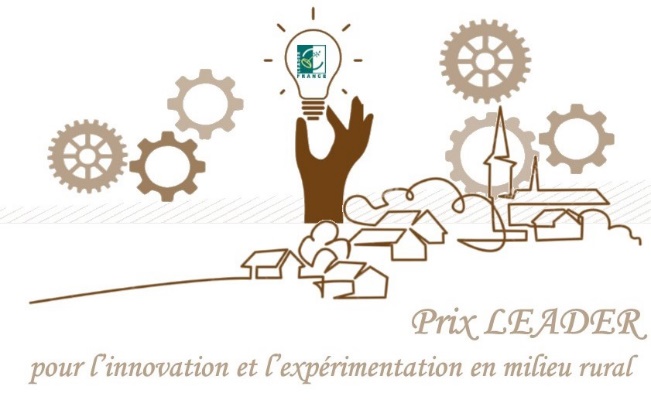 FORMULAIRE DE CANDIDATURETHEMATIQUES DU PROJETELEMENTS BUDGETAIRESINTRODUCTION DU PROJETPrésenter en quelques mots et de manière communicante le projet (ce paragraphe sera utilisé comme sous-titre). (150 mots maximum)PRESENTATION RESUMEE DU PROJETPrésenter de manière concise le projet. (300 mots maximum) Les sujets à évoquer sont entre autres :• la localisation • les éléments de contexte (besoin d'action / problématique)• les objectifs • les réalisations effectives ou attendues• le rôle de LEADER dans le projet (financement, accompagnement, mise en réseau, etc.)LE CARACTERE EXEMPLAIRE / INNOVANT DU PROJETPrésenter le caractère innovant / exemplaire du projet. (200 mots maximum)Pourquoi ce projet représente-t-il une priorité de LEADER dans votre stratégie ?• Comment le projet a-t-il abordé un défi majeur de votre stratégie (par exemple, changement démographique, problèmes environnementaux, problèmes sociaux) ?• Comment le projet pourrait-il être transféré à d'autres GAL ?PHOTOS / ILLUSTRATIONS DE VOTRE PROJETInsérer quelques photos ou illustrations du projet.QUELQUES PHOTOS DE LA REALISATION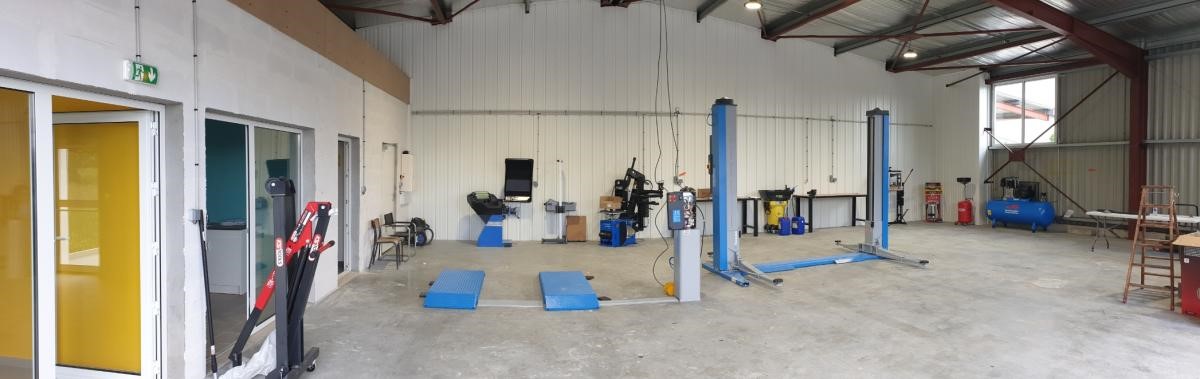 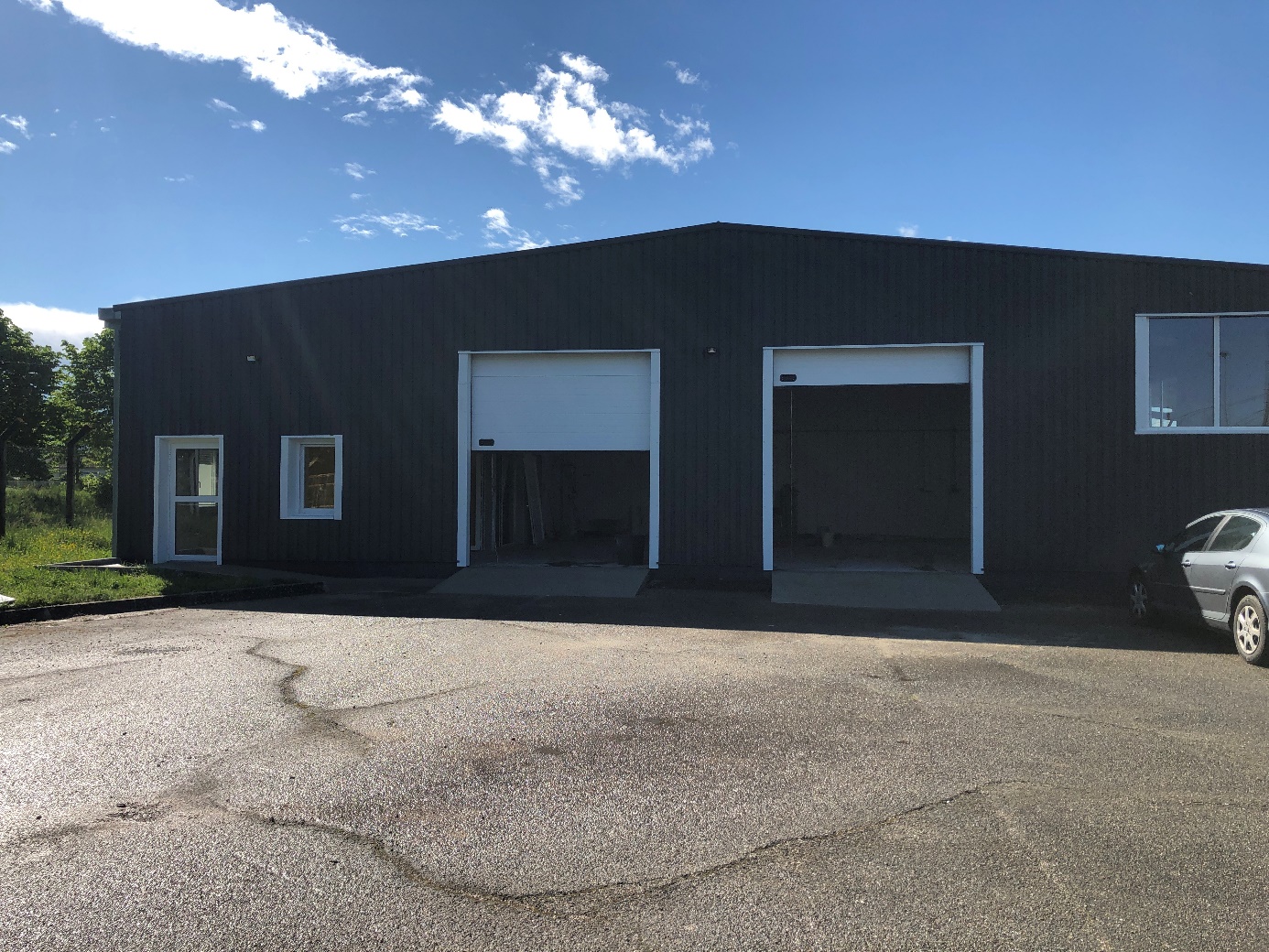 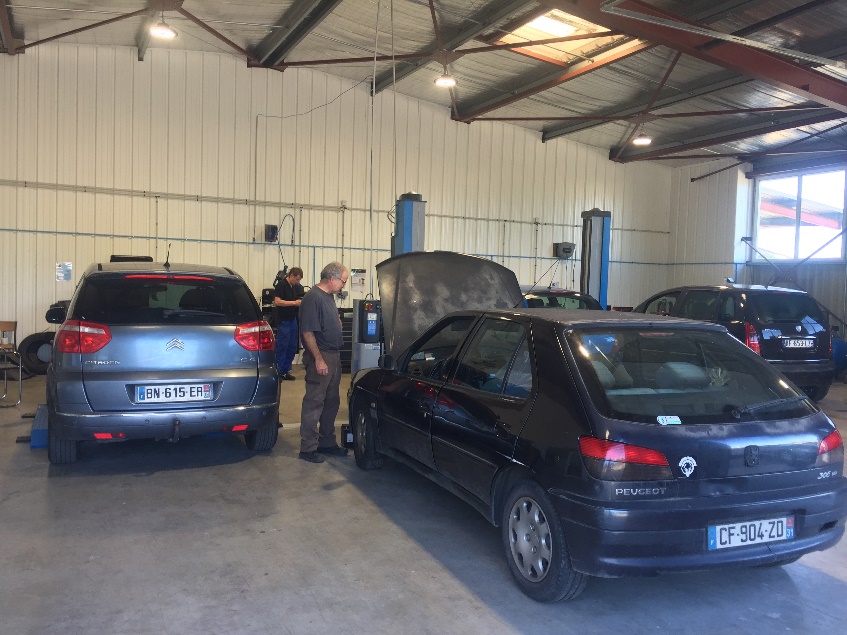 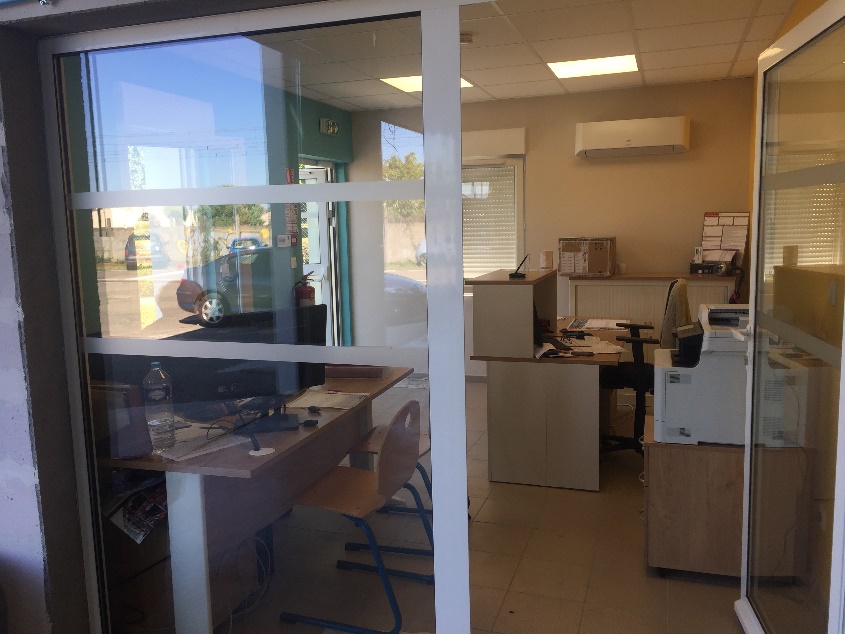 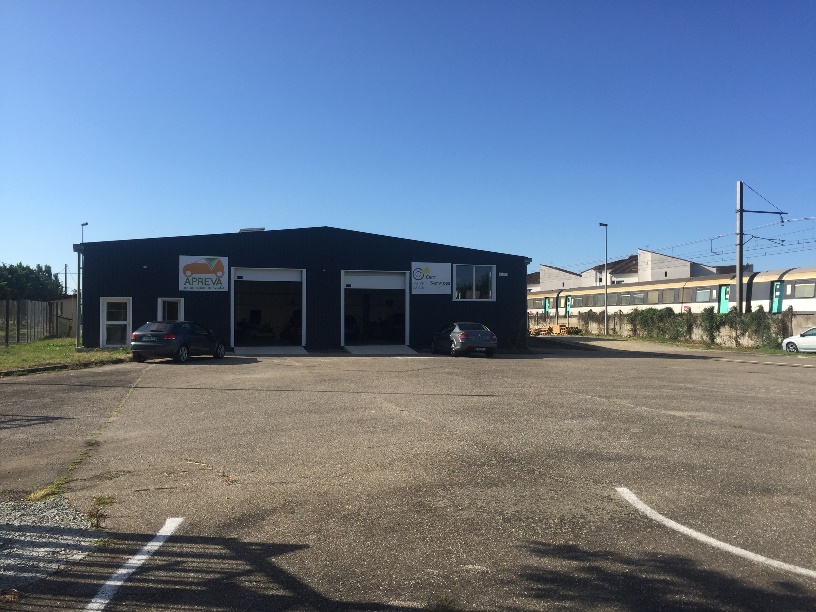 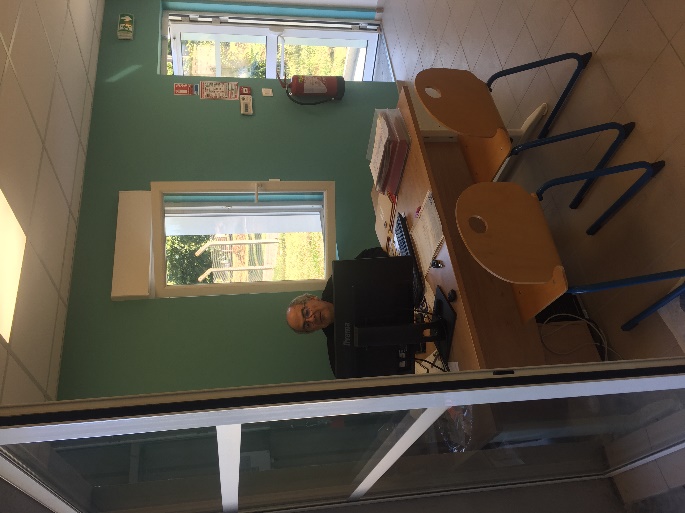 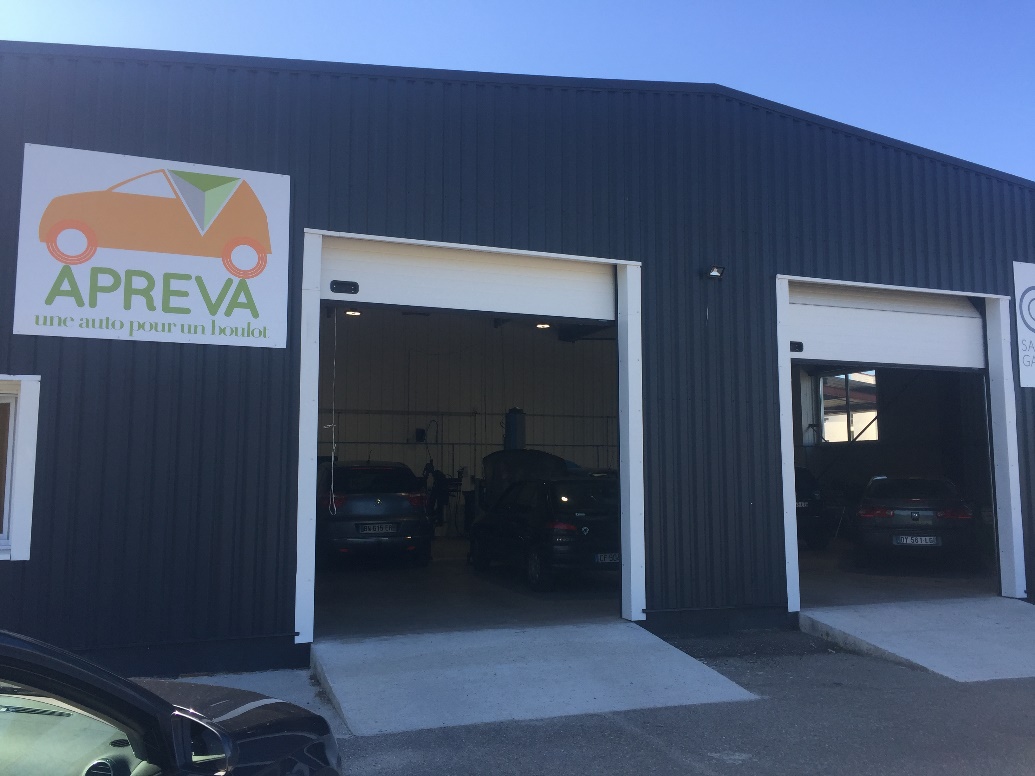 Nom du projetCréation d’un garage automobile solidaire à Bon-EncontreNom du Porteur de projetAssociation APREVA 47Structure Juridique du Porteur de projetAssociation Loi 1901Nom du GALGal Pays De L’agenaisFaire des territoires ruraux des créateurs de nouvelles formes de services aux publics (thèmes des projets : maintien / création services de bases à la population, revitalisation des centre-bourgs)Faire des territoires ruraux des territoires ouverts (thèmes des projets : coopération transnationale, interterritoriale)Faire des territoires ruraux des vitrines d’une ruralité dynamique et attractive (thèmes des projets : marketing territorial, valorisation du patrimoine, culture, tourisme)Faire des territoires ruraux des moteurs de développement économique (thèmes des projets : développement économique, commerce et artisanat, numérique)Faire des territoires ruraux des espaces d’excellence en matière écologique, agricole et énergétique (thèmes des projets : patrimoine naturel, transition écologique, agri-écologie, circuit-court)Montant total du projet161 567  €Montant FEADER35 422 €Nom des cofinanceurs CONSEIL REGIONAL NOUVELLE AQUITAINECONSEIL DEPARTEMENTAL LOT ET GARONNEDIRECCTE AGGLOMERATION AGENFAPE EDFMACIFLe projet consiste à la création d’un garage automobile (atelier chantier d’insertion) permettant de réparer, de louer et de vendre des véhicules d’occasion au profit des bénéficiaires des minima sociaux.Ces véhicules sont réparés et entretenus par des personnes en insertion et au profit des bénéficiaires des minima sociaux ayant des difficultés de mobilité. Ce projet permet à l’ensemble des publics en difficulté du Pays de l’Agenais de trouver une solution aux problèmes de mobilité qu’ils rencontrent.Création d’une antenne Garage Social APREVA sur l’AgenaisFaciliter l’accès à un service d’entretien et de réparation à tarification sociale pour des bénéficiaires prescritsSoutenir le réemploi de véhicules (flotte ENEDIS)LOCALISATIONLe garage est localisé sur la commune de Bon-Encontre, et rayonne à l’échelle du territoire du Pays de l’Agenais, c’est-à-dire, que les habitants des communes composant l’Agglomération d’Agen et la Communauté de Communes Porte d’Aquitaine en Pays de Serres sont susceptibles d’en bénéficier. Les objectifs de l’action d’aide à la mobilité ✓ Faire que la mobilité ne soit plus un frein pour un retour à l’emploi ou une reprise de formation. ✓ Permettre une insertion simple pour des personnes en difficultés sur des territoires ruraux ou péri urbain. ✓ Proposer des solutions de mobilités à des publics en difficulté par la location, la vente ou la réparation de véhicules. ✓ Participer à l’insertion socio-professionnelle de ses salariés par la mise en place de parcours qualifiant dans les garages APREVA.LE CONTEXTE TERRITORIALSelon plusieurs études sur la mobilité, le besoin d’un garage social sur le territoire de l’Agenais apparaît comme indéniable. Le projet consiste donc à créer un établissement secondaire rattaché au siège d’APREVA à Aiguillon, pour améliorer l’accès à ce service auprès des habitants du Pays de l’Agenais.Le projet de garage doit rayonner sur l’ensemble du territoire du Pays de l’Agenais afin de bénéficier aux titulaires des minimas sociaux du territoire Agenais.REALISATIONS EFFECTIVES ET ATTENDUESAu niveau économiqueMeilleure employabilité des personnes en insertion du territoire (coûts évités par la levée du frein à la mobilité).APREVA loue actuellement 1200 jours de location par mois pour 350 bénéficiaires environ au niveau du Département 47. La création d’un garage sur Bon-Encontre permettra d’augmenter le nombre de locations (création d’un nouveau service)Achats / fournitures auprès des fournisseurs locaux de pièces mécaniques.Au niveau de l’emploi : 4 Emplois directs créés dont 2 salariés en parcours d’insertionLE ROLE DE LEADER DANS LE PROJETLe programme LEADER à joué un rôle multiple dans la réalisation.Un suivi régulier de l’équipe technique du GAL Pays de l’Agenais a été un élément facilitateur dans la réalisation des demandes de subvention diverses par l’association.L’attribution d’une subvention FEADER d’un montant de 35 422 € a eu un effet levier sur l’attribution d’autres financements publics, pour un montant total de 105 497 € de subventions publiques.Le programme LEADER porté par le GAL du Pays de l’Agenais a décliné sa stratégie globale en identifiant un axe stratégique sur l’expérimentation des nouvelles formes de mobilités.Le projet de garage solidaire présenté par l’association APREVA s’inscrit pleinement dans le thème de la mobilité tel que définit dans la stratégie du GAL du Pays de l’Agenais car le but de ce projet à caractère social est de donner accès à la mobilité à tout public, et spécifiquement de rendre permettre l’accès à la mobilité aux publics en difficulté. La création d’un garage sur Bon-Encontre permettra aux demandeurs d’emploi d’avoir accès à un garage social pour faire réparer leurs véhicules et ainsi lever le frein de la mobilité pour accéder à un emploi.Un projet identique porté par l’association APREVA existe déjà en Lot-et-Garonne, sur la commune d’Aiguillon (Vallée du Lot). Ce projet avait pu être réalisé en 2010 avec le soutien des fonds européens de la programmation 2007-2013. Fort du succès de ce premier garage, et consciente des besoins identiques sur l’Agenais, l’association a donc transférer ce projet sur le territoire du Pays de l’Agenais.L’innovation de ce projet se manifeste au travers de l’innovation sociale, le projet mettant en des associations du champs du Handicap, de l’insertion et de la mobilité sociale avec des partenaires institutionnels (CD47, FSE, CRA, DIRECCTE) pour proposer des services innovants de mobilité sociale. De plus, ce projet a permis de mettre en place un partenariat novateur avec une association (ESAT CART service) situé dans le champ du Handicap, qui permet de pouvoir mutualiser un local permettant d’accueillir l’activité de Garage Social. Cette proximité permet également un partenariat fort entre le champ de l’insertion sociale et du Handicap (période de mise en situation, projets transversaux, …).